St. John’s College Junior College - Student Affairs Office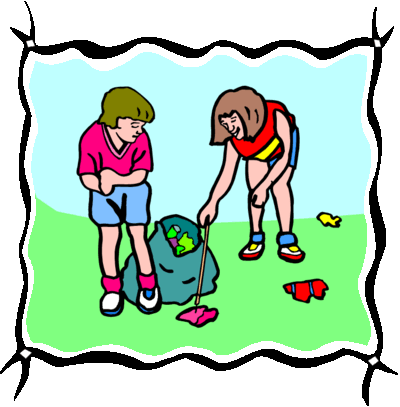 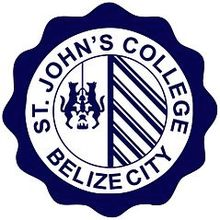 Community Service Student Registration FormName: ________________________________________________________		(First)		(Middle Initial)		(Last Name)Email: ________________________________________________________Phone: __________________		Program/Year: _________________Indicate your reason for doing community service:As a Volunteer For A Course	Name of Course:____________ Teacher:_____________Other _________Name of Organization/Agency: ________________________________Address: ____________________________________     Phone: ______________Name of Supervisor/Mentor: _______________________________________Supervisor’s Signature: _____________________________________________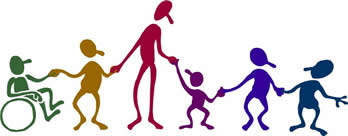 INSTRUCTIONS TO STUDENTS:Be sure to choose one institution to do your 100 service hours.You are to write a 1 page, double spaced reflection paper on how your service impacted you.Let supervisor sign your card each time visit (arrival and departure).Be sure to get a new Time Card once this one is filled up.NAME: _____________________________________Total Hours Completed: ________	Student Signature: ___________________DATETIME ARRIVEDTIME LEFTSUPERVISOR’S SIGNATURE